Learning ConceptsClass 1 – R / Y1Class 1 – R / Y1Class 2 – Y1/Y2Class 2 – Y1/Y2Class 3 – Y3/Y4Class 3 – Y3/Y4Class 4 – Y4/Y5Class 4 – Y4/Y5Class 5 – Y6Investigate placesThis concept involves understanding the geographical location of places and their physical and human features.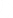 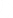 LocationPhysical features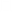 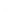 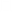 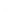 Human features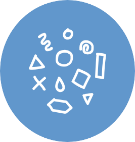 DiversityInvestigate placesELGs and MS1• Ask and answer geographical questions (such as: What is this place like? What or who will I see in this place? What do people do in this place?).• Identify the key features of a location in order to say whether it is a city, town, village, coastal or rural area.• Use world maps, atlases and globes to identify the United Kingdom and its countries, as well as the countries, continents and oceans studied.• Use simple fieldwork and observational skills to study the geography of the school and the key human and physical features of its surrounding environment.• Use aerial images and plan perspectives to recognise landmarks and basic physical features.• Name, locate and identify characteristics of the four countries and capital cities of the United Kingdom and its surrounding seas.• Name and locate the world’s continents and oceans.Investigate placesELGs and MS1• Ask and answer geographical questions (such as: What is this place like? What or who will I see in this place? What do people do in this place?).• Identify the key features of a location in order to say whether it is a city, town, village, coastal or rural area.• Use world maps, atlases and globes to identify the United Kingdom and its countries, as well as the countries, continents and oceans studied.• Use simple fieldwork and observational skills to study the geography of the school and the key human and physical features of its surrounding environment.• Use aerial images and plan perspectives to recognise landmarks and basic physical features.• Name, locate and identify characteristics of the four countries and capital cities of the United Kingdom and its surrounding seas.• Name and locate the world’s continents and oceans.Investigate placesMS1 and MS2Use Class 1 for MS1Investigate placesMS1 and MS2Use Class 1 for MS1Investigate placesMS2• Ask and answer geographical questions about the physical and human characteristics of a location.• Explain own views about locations, giving reasons.• Use maps, atlases, globes and digital/computer mapping to locate countries and describe features.• Use fieldwork to observe and record the human and physical features in the local area using a range of methods including sketch maps, plans and graphs and digital technologies.• Use a range of resources to identify the key physical and human features of a location. • Name and locate counties and cities of the United Kingdom, geographical regions and their identifying human and physical characteristics, including hills, mountains, cities, rivers, key topographical features and land-use patterns; and understand how some of these aspects have changed over time. • Name and locate the countries of Europe and identify their main physical and human characteristics.Investigate placesMS2• Ask and answer geographical questions about the physical and human characteristics of a location.• Explain own views about locations, giving reasons.• Use maps, atlases, globes and digital/computer mapping to locate countries and describe features.• Use fieldwork to observe and record the human and physical features in the local area using a range of methods including sketch maps, plans and graphs and digital technologies.• Use a range of resources to identify the key physical and human features of a location. • Name and locate counties and cities of the United Kingdom, geographical regions and their identifying human and physical characteristics, including hills, mountains, cities, rivers, key topographical features and land-use patterns; and understand how some of these aspects have changed over time. • Name and locate the countries of Europe and identify their main physical and human characteristics.Investigate placesMS2 and MS3Use Class 3 for MS2 and Class 5 for MS3Investigate placesMS2 and MS3Use Class 3 for MS2 and Class 5 for MS3Investigate placesMS3• Collect and analyse statistics and other information in order to draw clear conclusions about locations.• Identify and describe how the physical features affect the human activity within a location.• Use a range of geographical resources to give detailed descriptions and opinions of the characteristic features of a location.• Use different types of fieldwork sampling (random and systematic) to observe, measure and record the human and physical features in the local area. Record the results in a range of ways. • Analyse and give views on the effectiveness of different geographical representations of a location (such as aerial images compared with maps and topological maps - as in London’s Tube map).• Name and locate some of the countries and cities of the world and their identifying human and physical characteristics, including hills, mountains, rivers, key topographical features and land-use patterns; and understand how some of these aspects have changed over time.• Name and locate the countries of North and South America and identify their main physical and human characteristics.Investigate patternsThis concept involves understanding the relationships between the physical features of places and the human activity within them, and the appreciation of how the world’s natural resources are used and transported.Physical processes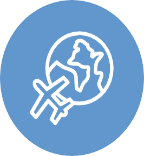 Human processesClass 1 – R / Y1Investigate patternsELGs and MS1• Understand geographical similarities and differences through studying the human and physical geography of a small area of the United Kingdom and of a contrasting non-European country.• Identify seasonal and daily weather patterns in the United Kingdom and the location of hot and cold areas of the world in relation to the Equator and the North and South Poles. • Identify land use around the school.Class 1 – R / Y1Investigate patternsELGs and MS1• Understand geographical similarities and differences through studying the human and physical geography of a small area of the United Kingdom and of a contrasting non-European country.• Identify seasonal and daily weather patterns in the United Kingdom and the location of hot and cold areas of the world in relation to the Equator and the North and South Poles. • Identify land use around the school.Class 2 – Y1/Y2Investigate patternsMS1Use Class 1 for MS1Class 2 – Y1/Y2Investigate patternsMS1Use Class 1 for MS1Class 3 – Y3/Y4Investigate patternsMS2• Name and locate the Equator, Northern Hemisphere, Southern Hemisphere, the Tropics of Cancer and Capricorn, Arctic and Antarctic Circle and date time zones. Describe some of the characteristics of these geographical areas.• Describe geographical similarities and differences between countries.• Describe how the locality of the school has changed over time. Class 3 – Y3/Y4Investigate patternsMS2• Name and locate the Equator, Northern Hemisphere, Southern Hemisphere, the Tropics of Cancer and Capricorn, Arctic and Antarctic Circle and date time zones. Describe some of the characteristics of these geographical areas.• Describe geographical similarities and differences between countries.• Describe how the locality of the school has changed over time. Class 4 – Y4/Y5Investigate patternsMS2 and MS3Use Class 3 for MS2 and Class 5 for MS3Class 4 – Y4/Y5Investigate patternsMS2 and MS3Use Class 3 for MS2 and Class 5 for MS3Class 5 – Y6Investigate patternsMS3• Identify and describe the geographical significance of latitude, longitude, Equator, Northern Hemisphere, Southern Hemisphere, the Tropics of Cancer and Capricorn, Arctic and Antarctic Circle, and time zones (including day and night).• Understand some of the reasons for geographical similarities and differences between countries.• Describe how locations around the world are changing and explain some of the reasons for change.• Describe geographical diversity across the world.• Describe how countries and geographical regions are interconnected and interdependent.Communicate geographicallyThis concept involves understanding geographical representations, vocabulary and techniques.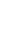 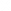 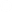 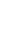 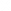 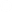 Techniques  Vocabulary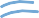 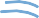 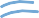 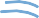 Class 1 – R / Y1Communicate geographicallyELGs and MS1• Use basic geographical vocabulary to refer to: • key physical features, including: beach, coast, forest, hill, mountain, ocean, river, soil, valley, vegetation and weather. • key human features, including: city, town, village, factory, farm, house, office and shop.• Use compass directions (north, south, east and west) and locational language (e.g. near and far) to describe the location of features and routes on a map.• Devise a simple map; and use and construct basic symbols in a key. Use simple grid references (A1, B1).Class 1 – R / Y1Communicate geographicallyELGs and MS1• Use basic geographical vocabulary to refer to: • key physical features, including: beach, coast, forest, hill, mountain, ocean, river, soil, valley, vegetation and weather. • key human features, including: city, town, village, factory, farm, house, office and shop.• Use compass directions (north, south, east and west) and locational language (e.g. near and far) to describe the location of features and routes on a map.• Devise a simple map; and use and construct basic symbols in a key. Use simple grid references (A1, B1).Class 2 – Y1/Y2Communicate geographicallyMS1Use Class 1 for MS1Class 2 – Y1/Y2Communicate geographicallyMS1Use Class 1 for MS1Class 3 – Y3/Y4Communicate geographicallyMS2• Describe key aspects of: • physical geography, including: rivers, mountains, volcanoes and earthquakes and the water cycle. • human geography, including: settlements and land use.• Use the eight points of a compass, four-figure grid references, symbols and key to communicate knowledge of the United Kingdom and the wider world.Class 3 – Y3/Y4Communicate geographicallyMS2• Describe key aspects of: • physical geography, including: rivers, mountains, volcanoes and earthquakes and the water cycle. • human geography, including: settlements and land use.• Use the eight points of a compass, four-figure grid references, symbols and key to communicate knowledge of the United Kingdom and the wider world.Class 4 – Y4/Y5Communicate geographicallyMS2 and MS3Use Class 3 for MS2 and Class 5 for MS3Class 4 – Y4/Y5Communicate geographicallyMS2 and MS3Use Class 3 for MS2 and Class 5 for MS3Class 5 – Y6Communicate geographicallyMS3• Describe and understand key aspects of: • physical geography, including: climate zones, biomes and vegetation belts, rivers, mountains, volcanoes and earthquakes and the water cycle. • human geography, including: settlements, land use, economic activity including trade links, and the distribution of natural resources including energy, food, minerals, and water supplies.• Use the eight points of a compass, four figure grid references, symbols and a key (that uses standard Ordnance Survey symbols) to communicate knowledge of the United Kingdom and the world.• Create maps of locations identifying patterns (such as: land use, climate zones, population densities, height of land).KS1 – illustrations for learningUnited Kingdom: England Scotland WalesNorthern IrelandUnited Kingdom: England Scotland WalesNorthern IrelandThe United Kingdom:England - LondonEngland - YorkWales - CardiffScotland - EdinburghIreland - Belfast The United Kingdom:England - LondonEngland - YorkWales - CardiffScotland - EdinburghIreland - Belfast Continents:North AmericaSouth AmericaEurope AfricaAsiaAustralia AntarcticaContinents:North AmericaSouth AmericaEurope AfricaAsiaAustralia AntarcticaOceans:PacificAtlanticIndianArcticThe Southern (previously Antarctic)Oceans:PacificAtlanticIndianArcticThe Southern (previously Antarctic)Compass points and directionKS1 – illustrations for learningAustralia:Aboriginal peopleAnimalsGreat Barrier ReefSydneyDaintree RainforestAustralia:Aboriginal peopleAnimalsGreat Barrier ReefSydneyDaintree RainforestNepal:PeopleAnimalsEverestHimalayas Nepal:PeopleAnimalsEverestHimalayas Mapping the World:Describing maps of the world 1 and 2Mapping the World:Describing maps of the world 1 and 2Climate and PolesClimate and PolesWeather throughout the year:Extreme WeatherLower - KS2 – illustrations for learningDescribing maps of the world 1, 2 and 3Describing maps of the world 1, 2 and 3Europe:PopulationRiversMountainsEurope:PopulationRiversMountainsLandscapes:WeatheringRiversMountainsLandscapes:WeatheringRiversMountainsErosion and deposition:RiversCoastsManagementErosion and deposition:RiversCoastsManagementTransportation:CitiesNationalInternationalLower - KS2 – illustrations for learningInternational trade:FoodNatural resourcesTourismInternational trade:FoodNatural resourcesTourismEarthquakes and Volcanoes:Plate tectonicsThe Pacific Ring of FireImpactEarthquakes and Volcanoes:Plate tectonicsThe Pacific Ring of FireImpactThe Water Cycle:The CycleClouds and PrecipitationThe Water Cycle:The CycleClouds and PrecipitationClimate ChangeClimate ChangeUpper – KS2 – illustrations for learningUsing Maps:FeaturesUsing Maps:FeaturesUsing Maps:FeaturesUsing Maps:Four-figure grid referencesUsing Maps:Six-figure grid referencesUsing Maps:Six-figure grid referencesOcean CurrentsOcean CurrentsBiomes and Climate ZonesUpper – KS2 – illustrations for learningTropical Rainforest BiomeTropical Rainforest BiomeTropical Rainforest BiomeTemperate Deciduous Forest BiomeDesert BiomeDesert BiomeTundra BiomeTundra BiomeTaiga BiomeUpper – KS2 – illustrations for learningGrassland BiomeGrassland BiomeGrassland BiomeSavannah BiomeMarine BiomeMarine BiomeFreshwater BiomeFreshwater BiomeIce BiomeUpper – KS2 – illustrations for learningNorth America:PopulationRiversMountainsNorth America:PopulationRiversMountainsNorth America:PopulationRiversMountainsSouth America:PopulationRiversMountainsAdditional VocabularyAdditional VocabularyMilestone 1Place                       ConstructInvestigate             symbolPertinent                LocateCity                          SeasonalTown                       DailyVillage                     WeatherCoastal                     HotRural                         ColdContinent                EquatorSurrounding           North PoleLocate                     South PoleEnvironment          BeachCharacteristic         CoastMap                          HillGlobe                       MountainCountries                 RiverOcean                       SoilHuman features      ValleyPhysical featuresUnited Kingdom (UK)VegetationFactoryFarmHouseOfficeShopCompassNorth SouthEastWestConstructSymbolGrid referenceSurroundingMilestone 1Place                       ConstructInvestigate             symbolPertinent                LocateCity                          SeasonalTown                       DailyVillage                     WeatherCoastal                     HotRural                         ColdContinent                EquatorSurrounding           North PoleLocate                     South PoleEnvironment          BeachCharacteristic         CoastMap                          HillGlobe                       MountainCountries                 RiverOcean                       SoilHuman features      ValleyPhysical featuresUnited Kingdom (UK)VegetationFactoryFarmHouseOfficeShopCompassNorth SouthEastWestConstructSymbolGrid referenceSurroundingMilestone 1Place                       ConstructInvestigate             symbolPertinent                LocateCity                          SeasonalTown                       DailyVillage                     WeatherCoastal                     HotRural                         ColdContinent                EquatorSurrounding           North PoleLocate                     South PoleEnvironment          BeachCharacteristic         CoastMap                          HillGlobe                       MountainCountries                 RiverOcean                       SoilHuman features      ValleyPhysical featuresUnited Kingdom (UK)VegetationFactoryFarmHouseOfficeShopCompassNorth SouthEastWestConstructSymbolGrid referenceSurroundingMilestone 1Place                       ConstructInvestigate             symbolPertinent                LocateCity                          SeasonalTown                       DailyVillage                     WeatherCoastal                     HotRural                         ColdContinent                EquatorSurrounding           North PoleLocate                     South PoleEnvironment          BeachCharacteristic         CoastMap                          HillGlobe                       MountainCountries                 RiverOcean                       SoilHuman features      ValleyPhysical featuresUnited Kingdom (UK)VegetationFactoryFarmHouseOfficeShopCompassNorth SouthEastWestConstructSymbolGrid referenceSurroundingMilestone 2HemisphereTropic of CancerTropic of CapricornArcticAntarcticTime ZoneTopographicalLand UseVolcanoWater CycleEarthquakeMilestone 2HemisphereTropic of CancerTropic of CapricornArcticAntarcticTime ZoneTopographicalLand UseVolcanoWater CycleEarthquakeMilestone 3SamplingSystematicAnalyseEffectivenessAerialLondon Tube mapClimateBiomeSettlementEconomicTrade DistributionEnergyFoodMineralsWater SupplyOrdnance Survey (OS)PopulationDepictMilestone 3SamplingSystematicAnalyseEffectivenessAerialLondon Tube mapClimateBiomeSettlementEconomicTrade DistributionEnergyFoodMineralsWater SupplyOrdnance Survey (OS)PopulationDepict